0+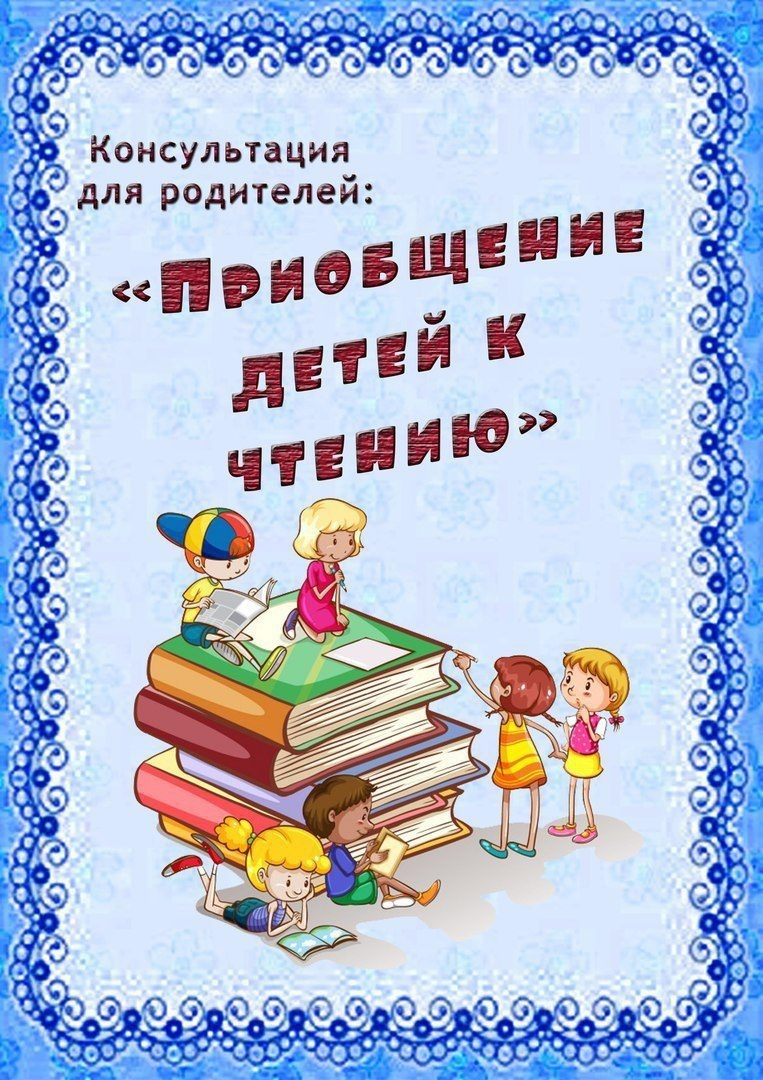 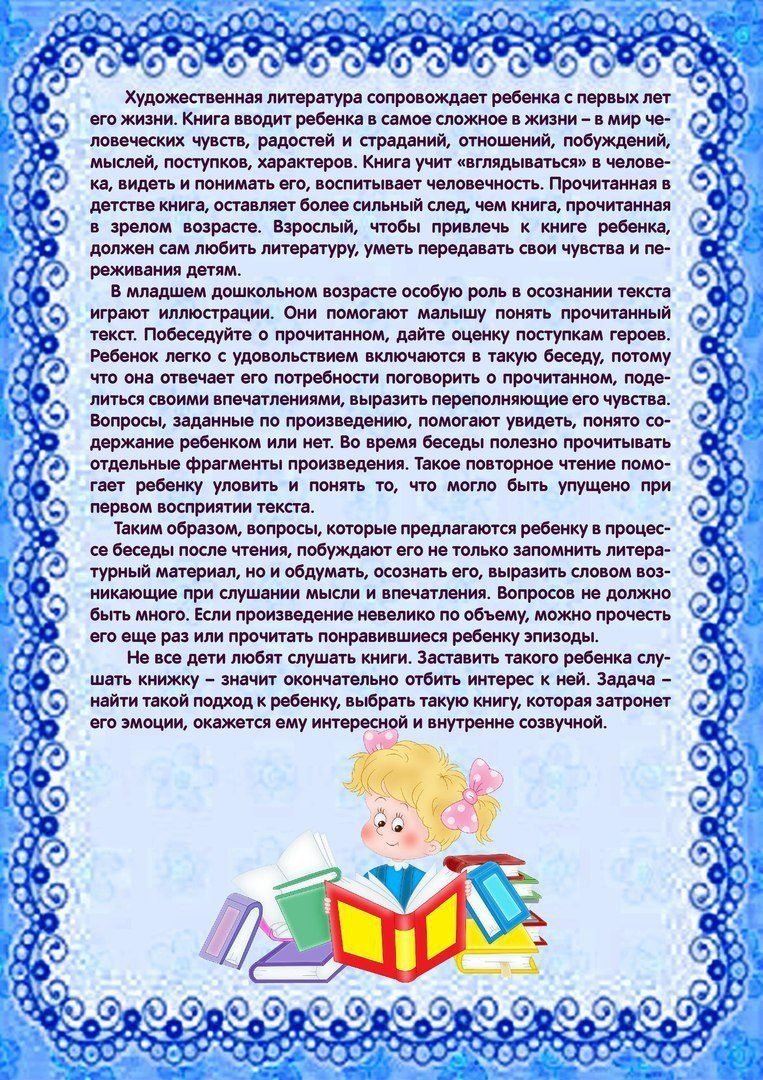 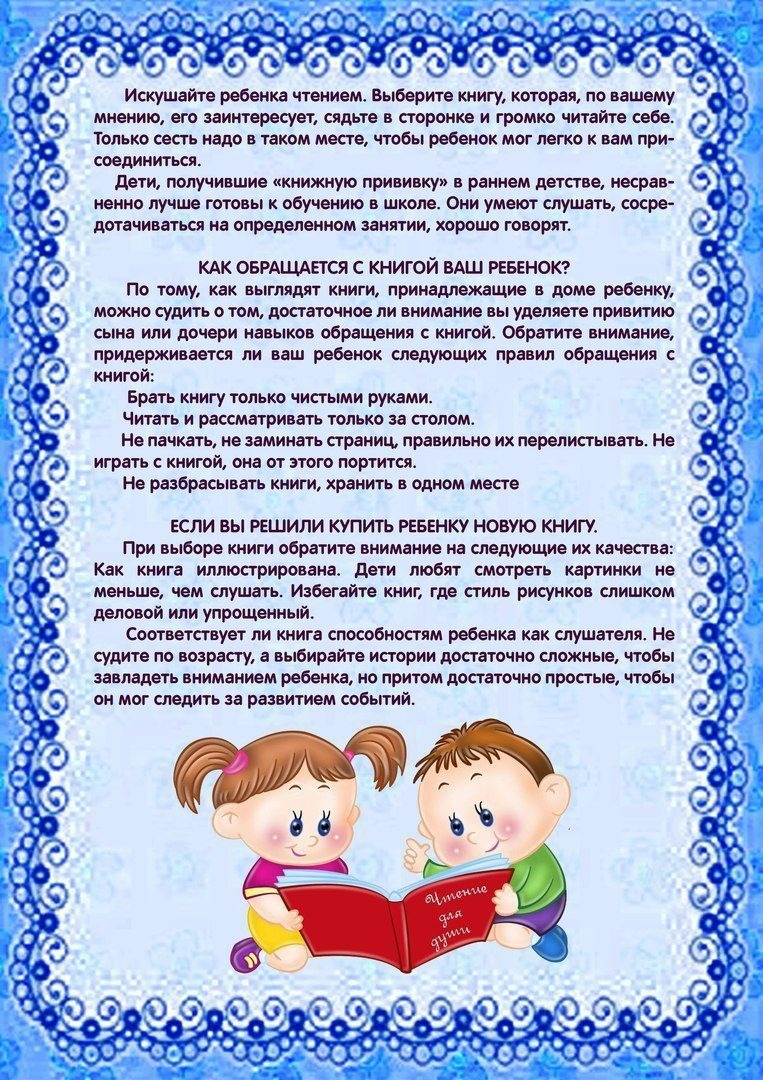 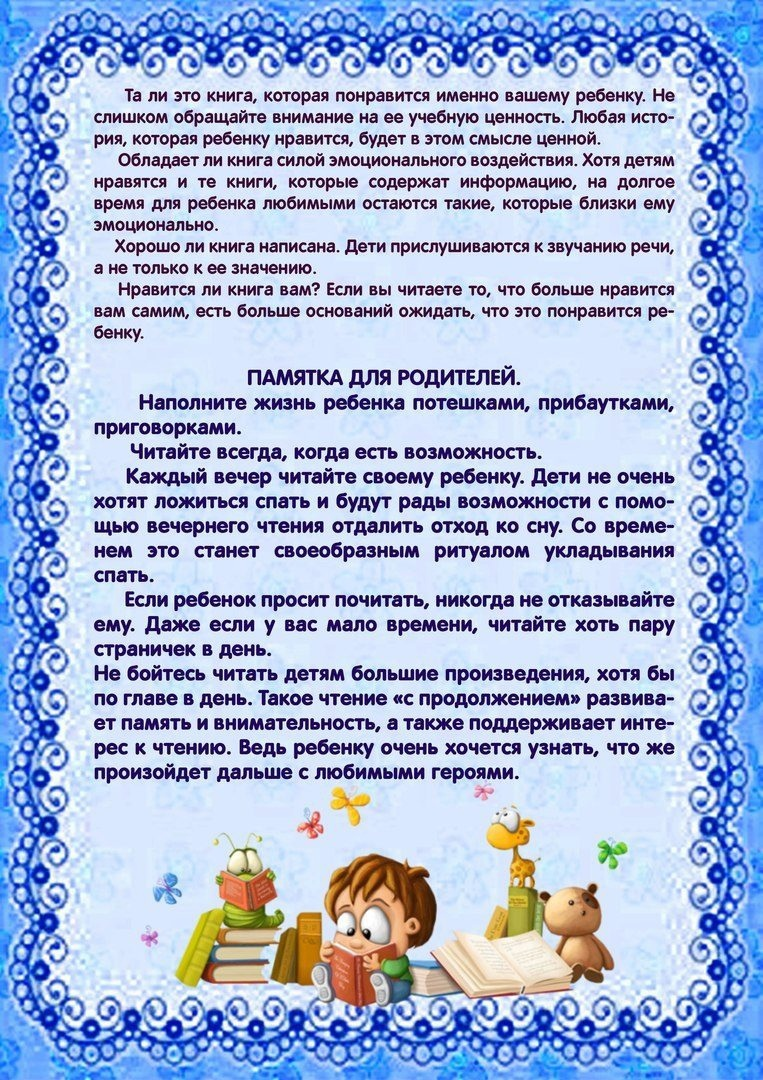 										Ильина Г.Н.